FOTONOMBRE DEL FUNCIONARIO PÚBLICOCARGO QUE OCUPACORREO INSTITUCIONALTELÉFONOTELÉFONOFOTONOMBRE DEL FUNCIONARIO PÚBLICOCARGO QUE OCUPACORREO INSTITUCIONALOFICINASEXT.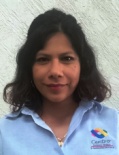 Lic. María De Lourdes López De DiosCoordinadora General. marialopez@villahermosa.gob.mx3-10-32-321027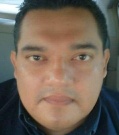 Lic. Erick Filemón Chávez MollinedoUnidad De Enlace Administrativoerickchavez@villahermosa.gob.mx3-10-32-321125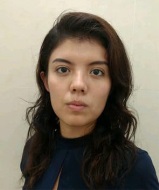 Lic. Bianka Leticia Guzmán CruzUnidad De Seguimiento Y Análisis De La  Información marialopez@villahermosa.gob.mx3-10-32-32 1126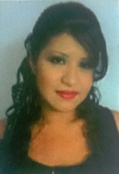 Lic. Irma Del Roció Lara HernándezDepartamento De Monitoreoirmadelrociolara@villahermosa.gob.mx3-16-49-57directoFOTONOMBRE DEL FUNCIONARIO PÚBLICOCARGO QUE OCUPACORREO INSTITUCIONALTELÉFONOTELÉFONOFOTONOMBRE DEL FUNCIONARIO PÚBLICOCARGO QUE OCUPACORREO INSTITUCIONALOFICINASEXT.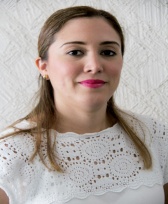 Lic. Karla Nallely Córdoba GómezUnidad De Imagen Y Enlace Institucionalenriqueborrego@villahermosa.gob.mx3-10-32-321126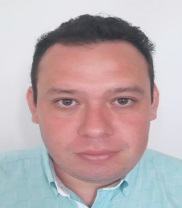 C. Antonio Alejandro Villegas VillamilCoordinador De Informaciòn.antoniovillegas@villahermosa.gob.mx3-16-49-57directo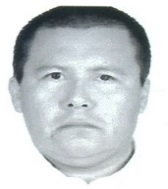 C. Freddy Ruiz RamónDepartamento De Prensafredyruiz@villahermosa.gob.mx3-16-49-57directo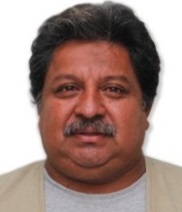 C. David López PaniaguaDepartamento De Edición.davidlopez@villahermosa.gob.mx3-16-49-57directoFOTONOMBRE DEL FUNCIONARIO PÚBLICOCARGO QUE OCUPACORREO INSTITUCIONALTELÉFONOTELÉFONOFOTONOMBRE DEL FUNCIONARIO PÚBLICOCARGO QUE OCUPACORREO INSTITUCIONALOFICINASEXT.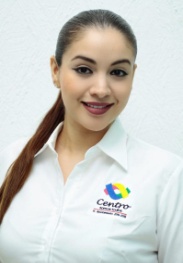 Lic. Ana Paola Alicia Fuentes VidalCoordinadora De Relaciones Públicas paolafuentes@villahermosa.gob.mx3-10-32-321115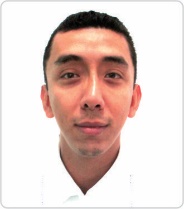 Lic. Eddy Hernández Pérez Departamento De Enlace Con Sectores Políticos Y Socialespaolafuentes@villahermosa.gob.mx3-10-32-321124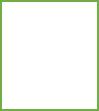 Lic. Inés Carolina García Rojas  Departamento De Protocolo Y   Eventos.paolafuentes@villahermosa.gob.mx3-10-32-321124